記入日：　　　　年　　　月　　　日記入日：　　　　年　　　月　　　日記入日：　　　　年　　　月　　　日記入日：　　　　年　　　月　　　日記入日：　　　　年　　　月　　　日ブース出展申込書＆「協働のタネ」掲載原稿ブース出展申込書＆「協働のタネ」掲載原稿ブース出展申込書＆「協働のタネ」掲載原稿ブース出展申込書＆「協働のタネ」掲載原稿ブース出展申込書＆「協働のタネ」掲載原稿ブース出展申込書＆「協働のタネ」掲載原稿申込締切：
令和2年7月31日（金）申込締切：
令和2年7月31日（金）申込締切：
令和2年7月31日（金）団体名（正式名称）団体名（正式名称）「協働のたね」への掲載連絡先(ふりがな)
代表者名可・不可連絡先(ふりがな)
担当者名可・不可連絡先所在地可・不可連絡先電話番号可・不可連絡先FAX可・不可連絡先E-mail可・不可連絡先HP/ブログ可・不可SDGs項目に該当する
活動分野
（複数選択可）SDGs項目に該当する
活動分野
（複数選択可）□1.貧困をなくそう□7.エネルギーをみんなにそしてクリーンに□7.エネルギーをみんなにそしてクリーンに□7.エネルギーをみんなにそしてクリーンに□7.エネルギーをみんなにそしてクリーンに□13.気候変動に具体的な対策を□13.気候変動に具体的な対策をSDGs項目に該当する
活動分野
（複数選択可）SDGs項目に該当する
活動分野
（複数選択可）□2.飢餓をゼロに□8.働きがいも経済成長も□8.働きがいも経済成長も□8.働きがいも経済成長も□8.働きがいも経済成長も□14.海の豊かさを守ろう□14.海の豊かさを守ろうSDGs項目に該当する
活動分野
（複数選択可）SDGs項目に該当する
活動分野
（複数選択可）□3.すべての人に健康と福祉を□9.産業と技術革新の基盤を作ろう□9.産業と技術革新の基盤を作ろう□9.産業と技術革新の基盤を作ろう□9.産業と技術革新の基盤を作ろう□15.陸の豊かさも守ろう□15.陸の豊かさも守ろうSDGs項目に該当する
活動分野
（複数選択可）SDGs項目に該当する
活動分野
（複数選択可）□4.質の高い教育をみんなに□10.人や国の不平等をなくそう□10.人や国の不平等をなくそう□10.人や国の不平等をなくそう□10.人や国の不平等をなくそう□16.平和と公正をすべての人に□16.平和と公正をすべての人にSDGs項目に該当する
活動分野
（複数選択可）SDGs項目に該当する
活動分野
（複数選択可）□5.ジェンダー平等を実現しよう□11.住み続けられるまちづくりを□11.住み続けられるまちづくりを□11.住み続けられるまちづくりを□11.住み続けられるまちづくりを□17.パートナーシップで目標を達成しよう□17.パートナーシップで目標を達成しようSDGs項目に該当する
活動分野
（複数選択可）SDGs項目に該当する
活動分野
（複数選択可）□6.安全な水とトイレを世界中に□12.つくる責任、つかう責任□12.つくる責任、つかう責任□12.つくる責任、つかう責任□12.つくる責任、つかう責任活動理念や事業概要活動理念や事業概要（100文字程度）（例）「都市部とのネットワークで里山をモリモリ盛り上げる」を理念に、都市部の人々に対して引佐町の魅力を体験できる事業を行い、急激な人口減少が進む中山間地域の維持・活性化に取り組んでいます。（100文字程度）（例）「都市部とのネットワークで里山をモリモリ盛り上げる」を理念に、都市部の人々に対して引佐町の魅力を体験できる事業を行い、急激な人口減少が進む中山間地域の維持・活性化に取り組んでいます。（100文字程度）（例）「都市部とのネットワークで里山をモリモリ盛り上げる」を理念に、都市部の人々に対して引佐町の魅力を体験できる事業を行い、急激な人口減少が進む中山間地域の維持・活性化に取り組んでいます。（100文字程度）（例）「都市部とのネットワークで里山をモリモリ盛り上げる」を理念に、都市部の人々に対して引佐町の魅力を体験できる事業を行い、急激な人口減少が進む中山間地域の維持・活性化に取り組んでいます。（100文字程度）（例）「都市部とのネットワークで里山をモリモリ盛り上げる」を理念に、都市部の人々に対して引佐町の魅力を体験できる事業を行い、急激な人口減少が進む中山間地域の維持・活性化に取り組んでいます。（100文字程度）（例）「都市部とのネットワークで里山をモリモリ盛り上げる」を理念に、都市部の人々に対して引佐町の魅力を体験できる事業を行い、急激な人口減少が進む中山間地域の維持・活性化に取り組んでいます。（100文字程度）（例）「都市部とのネットワークで里山をモリモリ盛り上げる」を理念に、都市部の人々に対して引佐町の魅力を体験できる事業を行い、急激な人口減少が進む中山間地域の維持・活性化に取り組んでいます。具体的な活動内容具体的な活動内容








（100文字程度、又は箇条書きで3行(1行30文字程度)）








（100文字程度、又は箇条書きで3行(1行30文字程度)）








（100文字程度、又は箇条書きで3行(1行30文字程度)）








（100文字程度、又は箇条書きで3行(1行30文字程度)）








（100文字程度、又は箇条書きで3行(1行30文字程度)）








（100文字程度、又は箇条書きで3行(1行30文字程度)）








（100文字程度、又は箇条書きで3行(1行30文字程度)）取り組んでいる社会課題と目標取り組んでいる社会課題と目標社会課題社会課題社会課題目標目標目標目標取り組んでいる社会課題と目標取り組んでいる社会課題と目標(例)中山間地域の過疎化(例)中山間地域の過疎化(例)中山間地域の過疎化(例)都市部の人々に引佐町の体験事業に参加してもらう。(年間100名以上目標)(例)都市部の人々に引佐町の体験事業に参加してもらう。(年間100名以上目標)(例)都市部の人々に引佐町の体験事業に参加してもらう。(年間100名以上目標)(例)都市部の人々に引佐町の体験事業に参加してもらう。(年間100名以上目標)取り組んでいる社会課題と目標取り組んでいる社会課題と目標取り組んでいる社会課題と目標取り組んでいる社会課題と目標協働の「たね」（提供できるプログラム、スキル、ノウハウ、資金、人員等）協働の「たね」（提供できるプログラム、スキル、ノウハウ、資金、人員等）協働のたね協働のたね協働のたね対象対象対象対象協働の「たね」（提供できるプログラム、スキル、ノウハウ、資金、人員等）協働の「たね」（提供できるプログラム、スキル、ノウハウ、資金、人員等）（例）家族向け自然体験プログラム（例）家族向け自然体験プログラム（例）家族向け自然体験プログラム□NPO団体　□企業　□行政□子ども□その他（　　　　　　　　　　）□NPO団体　□企業　□行政□子ども□その他（　　　　　　　　　　）□NPO団体　□企業　□行政□子ども□その他（　　　　　　　　　　）□NPO団体　□企業　□行政□子ども□その他（　　　　　　　　　　）協働の「たね」（提供できるプログラム、スキル、ノウハウ、資金、人員等）協働の「たね」（提供できるプログラム、スキル、ノウハウ、資金、人員等）□NPO団体　□企業　□行政□子ども□その他（　　　　　　　　　　）□NPO団体　□企業　□行政□子ども□その他（　　　　　　　　　　）□NPO団体　□企業　□行政□子ども□その他（　　　　　　　　　　）□NPO団体　□企業　□行政□子ども□その他（　　　　　　　　　　）協働の「たね」（提供できるプログラム、スキル、ノウハウ、資金、人員等）協働の「たね」（提供できるプログラム、スキル、ノウハウ、資金、人員等）□NPO団体　□企業　□行政□子ども□その他（　　　　　　　　　　）□NPO団体　□企業　□行政□子ども□その他（　　　　　　　　　　）□NPO団体　□企業　□行政□子ども□その他（　　　　　　　　　　）□NPO団体　□企業　□行政□子ども□その他（　　　　　　　　　　）出展内容出展内容□ ポスター、チラシ展示 　□ 募金活動
□ 物品販売（具体的に：　　　　　　　　　　　　　　　　　　　） □ 食品販売（具体的に：　　　　　　　　　　　　　　　　　　　）□ その他（　　　　　　　　　　　　　　　　　　　　　　　　　）□ ポスター、チラシ展示 　□ 募金活動
□ 物品販売（具体的に：　　　　　　　　　　　　　　　　　　　） □ 食品販売（具体的に：　　　　　　　　　　　　　　　　　　　）□ その他（　　　　　　　　　　　　　　　　　　　　　　　　　）□ ポスター、チラシ展示 　□ 募金活動
□ 物品販売（具体的に：　　　　　　　　　　　　　　　　　　　） □ 食品販売（具体的に：　　　　　　　　　　　　　　　　　　　）□ その他（　　　　　　　　　　　　　　　　　　　　　　　　　）□ ポスター、チラシ展示 　□ 募金活動
□ 物品販売（具体的に：　　　　　　　　　　　　　　　　　　　） □ 食品販売（具体的に：　　　　　　　　　　　　　　　　　　　）□ その他（　　　　　　　　　　　　　　　　　　　　　　　　　）□ ポスター、チラシ展示 　□ 募金活動
□ 物品販売（具体的に：　　　　　　　　　　　　　　　　　　　） □ 食品販売（具体的に：　　　　　　　　　　　　　　　　　　　）□ その他（　　　　　　　　　　　　　　　　　　　　　　　　　）□ ポスター、チラシ展示 　□ 募金活動
□ 物品販売（具体的に：　　　　　　　　　　　　　　　　　　　） □ 食品販売（具体的に：　　　　　　　　　　　　　　　　　　　）□ その他（　　　　　　　　　　　　　　　　　　　　　　　　　）□ ポスター、チラシ展示 　□ 募金活動
□ 物品販売（具体的に：　　　　　　　　　　　　　　　　　　　） □ 食品販売（具体的に：　　　　　　　　　　　　　　　　　　　）□ その他（　　　　　　　　　　　　　　　　　　　　　　　　　）ブースでの
ワークショップブースでの
ワークショップできる（内容：　　　　　　　　　　　　　　　　　　　　　　）
できないできる（内容：　　　　　　　　　　　　　　　　　　　　　　）
できないできる（内容：　　　　　　　　　　　　　　　　　　　　　　）
できないできる（内容：　　　　　　　　　　　　　　　　　　　　　　）
できないできる（内容：　　　　　　　　　　　　　　　　　　　　　　）
できないできる（内容：　　　　　　　　　　　　　　　　　　　　　　）
できないできる（内容：　　　　　　　　　　　　　　　　　　　　　　）
できないコンセントの利用コンセントの利用□あり（使用電化製品：　　　　　　　　　　）　□なし□あり（使用電化製品：　　　　　　　　　　）　□なし□あり（使用電化製品：　　　　　　　　　　）　□なし□あり（使用電化製品：　　　　　　　　　　）　□なし□あり（使用電化製品：　　　　　　　　　　）　□なし□あり（使用電化製品：　　　　　　　　　　）　□なし□あり（使用電化製品：　　　　　　　　　　）　□なし搬入予定日搬入予定日□前日（9/11(金)15:00～21:00）　□当日（9/12(土)9：00～9:45）※前日の搬入・設営にご協力お願いいたします。□前日（9/11(金)15:00～21:00）　□当日（9/12(土)9：00～9:45）※前日の搬入・設営にご協力お願いいたします。□前日（9/11(金)15:00～21:00）　□当日（9/12(土)9：00～9:45）※前日の搬入・設営にご協力お願いいたします。□前日（9/11(金)15:00～21:00）　□当日（9/12(土)9：00～9:45）※前日の搬入・設営にご協力お願いいたします。□前日（9/11(金)15:00～21:00）　□当日（9/12(土)9：00～9:45）※前日の搬入・設営にご協力お願いいたします。□前日（9/11(金)15:00～21:00）　□当日（9/12(土)9：00～9:45）※前日の搬入・設営にご協力お願いいたします。□前日（9/11(金)15:00～21:00）　□当日（9/12(土)9：00～9:45）※前日の搬入・設営にご協力お願いいたします。当日参加スタッフ数当日参加スタッフ数（　　　　　）名※可能でしたら、２名様以上での参加をお願いいたします。（　　　　　）名※可能でしたら、２名様以上での参加をお願いいたします。（　　　　　）名※可能でしたら、２名様以上での参加をお願いいたします。（　　　　　）名※可能でしたら、２名様以上での参加をお願いいたします。（　　　　　）名※可能でしたら、２名様以上での参加をお願いいたします。（　　　　　）名※可能でしたら、２名様以上での参加をお願いいたします。（　　　　　）名※可能でしたら、２名様以上での参加をお願いいたします。「協働のタネ」原稿確認方法「協働のタネ」原稿確認方法□メール　　□ファックス　□その他（　　　　　　　　　）□メール　　□ファックス　□その他（　　　　　　　　　）□メール　　□ファックス　□その他（　　　　　　　　　）□メール　　□ファックス　□その他（　　　　　　　　　）□メール　　□ファックス　□その他（　　　　　　　　　）□メール　　□ファックス　□その他（　　　　　　　　　）□メール　　□ファックス　□その他（　　　　　　　　　）お弁当予約注文書お弁当予約注文書お弁当予約注文書お弁当予約注文書お弁当予約注文書お弁当予約注文書申込締切：
令和2年8月31日（月）申込締切：
令和2年8月31日（月）申込締切：
令和2年8月31日（月）申込締切：
令和2年8月31日（月）●お弁当メニュー　販売協力：呉竹荘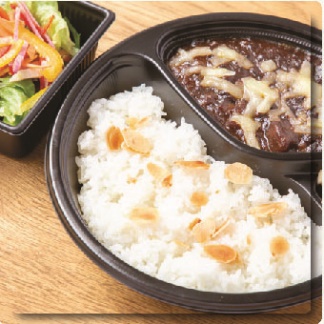 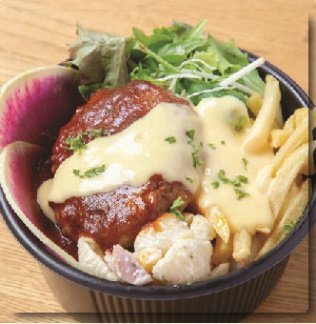 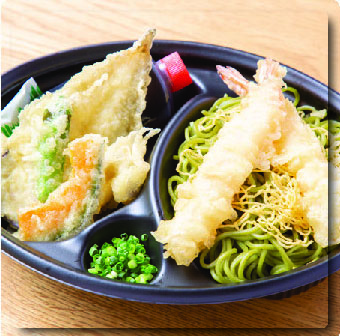 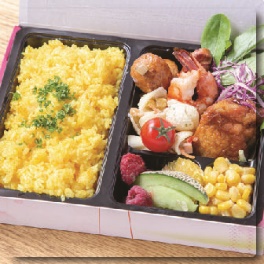 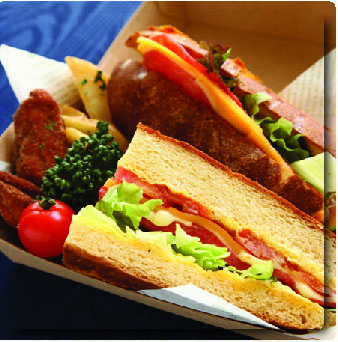 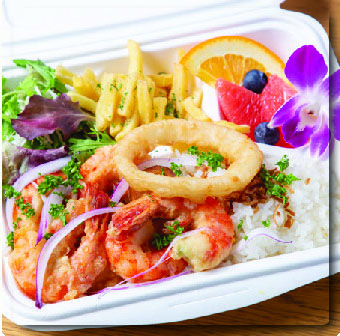 ●お弁当メニュー　販売協力：呉竹荘●お弁当メニュー　販売協力：呉竹荘●お弁当メニュー　販売協力：呉竹荘●お弁当メニュー　販売協力：呉竹荘●お弁当メニュー　販売協力：呉竹荘●お弁当メニュー　販売協力：呉竹荘●お弁当メニュー　販売協力：呉竹荘●お弁当メニュー　販売協力：呉竹荘【お申込方法】下記にご記入の上、浜松市市民協働センターまでお申し込み下さい。
【お申込み・お問合せ先】浜松市市民協働センター
　　　　　　　　　　　　　　　　　　　TEL: 053-457-2616　FAX: 053-457-2617
　　　　　　　　　　　　　　　　　　　E-mail: kyoudou4@machien-hamamatsu.jp【お申込方法】下記にご記入の上、浜松市市民協働センターまでお申し込み下さい。
【お申込み・お問合せ先】浜松市市民協働センター
　　　　　　　　　　　　　　　　　　　TEL: 053-457-2616　FAX: 053-457-2617
　　　　　　　　　　　　　　　　　　　E-mail: kyoudou4@machien-hamamatsu.jp【お申込方法】下記にご記入の上、浜松市市民協働センターまでお申し込み下さい。
【お申込み・お問合せ先】浜松市市民協働センター
　　　　　　　　　　　　　　　　　　　TEL: 053-457-2616　FAX: 053-457-2617
　　　　　　　　　　　　　　　　　　　E-mail: kyoudou4@machien-hamamatsu.jp【お申込方法】下記にご記入の上、浜松市市民協働センターまでお申し込み下さい。
【お申込み・お問合せ先】浜松市市民協働センター
　　　　　　　　　　　　　　　　　　　TEL: 053-457-2616　FAX: 053-457-2617
　　　　　　　　　　　　　　　　　　　E-mail: kyoudou4@machien-hamamatsu.jp【お申込方法】下記にご記入の上、浜松市市民協働センターまでお申し込み下さい。
【お申込み・お問合せ先】浜松市市民協働センター
　　　　　　　　　　　　　　　　　　　TEL: 053-457-2616　FAX: 053-457-2617
　　　　　　　　　　　　　　　　　　　E-mail: kyoudou4@machien-hamamatsu.jp【お申込方法】下記にご記入の上、浜松市市民協働センターまでお申し込み下さい。
【お申込み・お問合せ先】浜松市市民協働センター
　　　　　　　　　　　　　　　　　　　TEL: 053-457-2616　FAX: 053-457-2617
　　　　　　　　　　　　　　　　　　　E-mail: kyoudou4@machien-hamamatsu.jp【お申込方法】下記にご記入の上、浜松市市民協働センターまでお申し込み下さい。
【お申込み・お問合せ先】浜松市市民協働センター
　　　　　　　　　　　　　　　　　　　TEL: 053-457-2616　FAX: 053-457-2617
　　　　　　　　　　　　　　　　　　　E-mail: kyoudou4@machien-hamamatsu.jp【お申込方法】下記にご記入の上、浜松市市民協働センターまでお申し込み下さい。
【お申込み・お問合せ先】浜松市市民協働センター
　　　　　　　　　　　　　　　　　　　TEL: 053-457-2616　FAX: 053-457-2617
　　　　　　　　　　　　　　　　　　　E-mail: kyoudou4@machien-hamamatsu.jp【お申込方法】下記にご記入の上、浜松市市民協働センターまでお申し込み下さい。
【お申込み・お問合せ先】浜松市市民協働センター
　　　　　　　　　　　　　　　　　　　TEL: 053-457-2616　FAX: 053-457-2617
　　　　　　　　　　　　　　　　　　　E-mail: kyoudou4@machien-hamamatsu.jp【お申込方法】下記にご記入の上、浜松市市民協働センターまでお申し込み下さい。
【お申込み・お問合せ先】浜松市市民協働センター
　　　　　　　　　　　　　　　　　　　TEL: 053-457-2616　FAX: 053-457-2617
　　　　　　　　　　　　　　　　　　　E-mail: kyoudou4@machien-hamamatsu.jp注文番号１ ( 　 　) 個２ ( 　 　) 個２ ( 　 　) 個３ ( 　 　) 個４ ( 　 　) 個４ ( 　 　) 個５ ( 　 　) 個６ ( 　 　) 個６ ( 　 　) 個連絡先団体名団体名連絡先担当者名担当者名連絡先連絡先連絡先（TEL）　　　　　　　　　　　　（FAX）（TEL）　　　　　　　　　　　　（FAX）（TEL）　　　　　　　　　　　　（FAX）（TEL）　　　　　　　　　　　　（FAX）（TEL）　　　　　　　　　　　　（FAX）（TEL）　　　　　　　　　　　　（FAX）（TEL）　　　　　　　　　　　　（FAX）連絡先E-mailE-mail連絡先当日連絡先（携帯電話）当日連絡先（携帯電話）